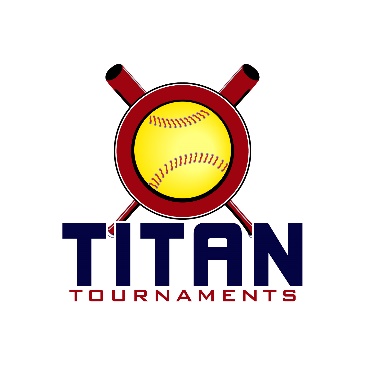           Thanks for playing ball with Titan!	
8U, 10U, 12U Park Address: Sharon Springs Park – 1950 Sharon Rd, Cumming, GA14U Park Address: Yonah Sports Complex – 327 Asbestos Rd, Cleveland, GAFormat: 3 seeding games + single elimination bracket playRoster and Waiver Forms must be submitted to the onsite director upon arrival and birth certificates must be available on site in each head coach’s folder.10U, 12U, 14U Entry Fee - $415/ Team Gate Fee $1258U Entry Fee - $395/ Team Gate Fee $125Sanction - $35 if unpaid in 2023Please check out the How much does my team owe document.Run rule is 12 after 3, 10 after 4, 8 after 5. Games are 7 innings if time permits.Pitching rule overview – 1. The pitcher’s pivot foot shall maintain contact with the pitcher’s plate until the forward step. Note: a pitcher may take a step back with the non-pivot foot from the plate prior, during, or after the hands are brought together. 
2. Illegal Pitch – Is a ball on the batter. Note: Runners will not be advanced one base without liability to be put out.The on deck circle is on your dugout side. If you are uncomfortable with your player being that close to the batter, you may have them warm up further down the dugout, but they must remain on your dugout side.
Headfirst slides are allowed, faking a bunt and pulling back to swing is allowed.Runners must make an attempt to avoid contact, but do not have to slide.
Warm Up Pitches – 5 pitches between innings or 1 minute, whichever comes first.Coaches – one defensive coach is allowed to sit on a bucket or stand directly outside of the dugout for the purpose of calling pitches. Two offensive coaches are allowed, one at third base, one at first base.
Offensive: One offensive timeout is allowed per inning.
Defensive: Three defensive timeouts are allowed during a seven inning game. On the fourth and each additional defensive timeout, the pitcher must be removed from the pitching position for the duration of the game. In the event of extra innings, one defensive timeout per inning is allowed.
An ejection will result in removal from the current game, and an additional one game suspension. Flagrant violations are subject to further suspension at the discretion of the onsite director.8U ScheduleSeeding Games – 60min finish the inning*Please be prepared to play at least 15 minutes prior to your scheduled start times*Director – Allen (770)-895-5094*The team that drew 4 seeding games will have their worst game thrown out, except for Head-to-Head if it applies*8U ScheduleBracket Games – 60min finish the inning*Please be prepared to play at least 15 minutes prior to your scheduled start times*Director – Allen (770)-895-5094 – Park opens at 6:45am10U ScheduleSeeding Games – 70min finish the inning/ Bracket Games – 75min finish the inning*Please be prepared to play at least 15 minutes prior to your scheduled start times*Director – Allen (770)-895-5094 – Park opens at 6:45am12U “Rookie” Schedule – Park opens at 6:45amSeeding Games – 70min finish the inning/ Bracket Games – 75min finish the inning*Please be prepared to play at least 15 minutes prior to your scheduled start times**The team that drew 4 seeding games will have their worst game thrown out, except for Head-to-Head if it applies*Director – Bobby (706)-296-178912U “C” Schedule - Director – Bobby (706)-296-1789 – Park opens at 6:45amSeeding Games – 70min finish the inning/ Bracket Games – 75min finish the inning*Please be prepared to play at least 15 minutes prior to your scheduled start times**The team that drew 4 seeding games will have their worst game thrown out, except for Head-to-Head if it applies**Park opens at 7:30am*14U – Yonah Sports Complex – 327 Asbestos Rd, Cleveland, GADirector – Josh (706)-338-038114U Seeding Games are 70 minutes finish the inning*Please be prepared to play at least 15 minutes prior to your team’s scheduled start times*Drive all the way down the road past the first set of fields until you dead end into a big parking lot. That’s where the newer fields that you’re playing on will be.*The team that drew 4 seeding games will have their worst game thrown out, except for Head-to-Head if it applies*14U Bracket Games are 75 minutes finish the inning*Please be prepared to play at least 15 minutes prior to your team’s scheduled start times*Director – Josh (706)-338-0381TimeFieldGroupTeamScoreTeam8:001TitanMidway16-6Alpharetta Blue8:002TitanSawnee Mtn.17-2Lady Tigers8:003TitanSharon Springs12-11CM All Stars9:101SpartanVixen Softball11-21Twisters Blue9:102SpartanAmbush8-4GA Ambush9:103TitanAlpharetta Blue6-15CM All Stars10:201SpartanVixen Softball3-162014 Middle GA Elite10:202TitanSawnee Mtn.13-9Sharon Springs10:203TitanMidway19-6Lady Tigers11:301SpartanGA Ambush1-212014 Middle GA Elite11:302SpartanTwisters Blue14-7Ambush11:303TitanAlpharetta Blue17-4Lady Tigers12:401SpartanGA Ambush5-14Vixen Softball12:402TitanMidway12-11Sharon Springs12:403TitanSawnee Mtn.3-13CM All Stars1:501SpartanAmbush6-15Vixen Softball1:502SpartanTwisters Blue5-182014 Middle GA EliteTimeFieldGroupTeamScoreTeam3:002SilverGame 1Spartan 5 SeedGa Ambush13-1Titan 6 SeedLady Tigers4:102SilverGame 2Spartan 4 SeedAmbush4-14Titan 5 SeedSharon Springs5:202SilverGame 3Winner of Game 1Ga Ambush1-16Titan 4 SeedAlpharetta Blue6:302SilverC-ShipWinner of Game 2Sharon Springs8-9Winner of Game 3Alpharetta BlueTimeFieldGroupTeamScoreTeam3:001GoldGame 1Titan 2 SeedCM All Stars18-9Spartan 3 SeedVixen Softball4:101GoldGame 2Spartan 2 SeedTwisters Blue19-8Titan 3 SeedSawnee Storm5:201GoldGame 3Winner of Game 1CM All Stars12-13Titan 1 SeedMidway6:301GoldGame 4Winner of Game 2Twisters Blue12-13Spartan 1 SeedMiddle Ga Elite7:401GoldC-ShipWinner of Game 3Midway0-20Winner of Game 4Middle Ga EliteTimeFieldGroupTeamScoreTeam8:004SeedingCP Bulldogs4-8Blue Sox9:204SeedingCP Bulldogs0-4Raptors10:404SeedingBlue Sox3-2Home Plate Prime12:004SeedingGrayson Select16-7Georgia Crush Adams1:204SeedingRaptors16-1Home Plate Prime2:403SeedingBlue Sox11-3Georgia Crush Adams2:404SeedingCP Bulldogs21-6Grayson Select4:003SeedingHome Plate Prime16-6Georgia Crush Adams4:004SeedingRaptors18-5Grayson SelectTimeFieldGroupTeamScoreTeam5:303SilverGame 13 Seed CP Bulldogs9-56 SeedGa Crush Adams5:304SilverGame 24 SeedHome Plate Prime15-05 SeeGrayson Select7:003SilverC-ShipWinner of Game 1CP Bulldogs0-17Winner of Game 2Home Plate Prime7:004GoldC-Ship1 SeedRaptors5-72 SeedBlue SoxTimeFieldGroupTeamScoreTeam8:008SeedingEast Cobb Edge4-4GA Prime Jackson9:207SeedingSandy Springs Storm5-14Buford Bombers9:208SeedingBrawlers5-3GA Prime Jackson10:407SeedingSandy Springs Storm0-5East Cobb Edge10:408SeedingBrawlers7-11Buford Bombers12:007SeedingSandy Springs Storm8-0GA Prime Jackson12:008SeedingBrawlers4-7East Cobb Edge1:208SeedingGA Prime Jackson4-5Buford BombersTimeFieldGroupTeamScoreTeam2:458RookieGame 14 SeedBrawlers1-65 SeedGa Prime Jackson4:157RookieGame 22 SeedEast Cobb Edge7-83 SeedSandy Springs Storm4:158RookieGame 3Winner of Game 1Ga Prime Jackson2-31 SeedBuford Bombers5:458RookieGame 4Winner of Game 2Sandy Springs Storm3-5Winner of Game 3Buford BombersTimeFieldGroupTeamScoreTeam8:005SeedingSharon Springs10-7Buford FP8:006SeedingBuford Elite – King2-1SS Blue Bombers9:205SeedingSharon Springs1-10ATL Flames Rosenkoff9:206SeedingNorth GA Girls9-3CG Legacy Gravitt10:405SeedingBuford FP3-10EC Bullets Baker10:406SeedingBuford Elite – King1-65 Star FP Zorn12:005SeedingSS Blue Bombers3-10CG Legacy Gravitt12:006SeedingNorth GA Girls8-7ATL Flames Rosenkoff1:205SeedingSS Blue Bombers2-3Buford FP1:206SeedingEC Bullets Baker8-55 Star FP Zorn1:207SeedingSharon Springs3-5Buford Elite – King2:405SeedingEC Bullets Baker6-5North GA Girls2:406SeedingATL Flames Rosenkoff1-45 Star FP Zorn2:407SeedingSharon Springs5-6CG Legacy GravittTimeFieldGroupTeamScoreTeam4:156SilverGame 18 SeedBuford FP8-79 SeedSharon Springs Bombers5:457SilverGame 26 SeedAtlanta Flames2-137 SeedSharon Springs5:456SilverGame 3Winner of Game 1Buford FP3-15 SeedCG Legacy Gravitt7:156SilverC-ShipWinner of Game 2Sharon Springs Bombersd3-6Winner of Game 3Buford FPTimeFieldGroupTeamScoreTeam4:155GoldGame 11 SeedEC Bullets8-64 SeedNorth Ga Girls5:455GoldGame 22 Seed5 Star FP4-33 SeedBuford Elite7:155GoldGame 3Winner of Game 1EC Bullets5-3Winner of Game 25 Star FPTimeFieldGroupTeamScoreTeam9:001BGU Elite3-0Express FP10:201BGA Vengeance1-5SS Elite10:204BPoison 0812-0Shock FP Gwinnett11:401BGU Elite0-6SS Elite11:404BExpress FP6-6Shock FP Gwinnett1:001BGU Elite6-2GA Vengeance1:004BExpress FP5-3Poison 082:201BShock FP Gwinnett6-6GA Vengeance2:204BSS Elite4-5Poison 089:002CLady Xplosives7-6Fireproof10:202CGA Prime Spamer1-4Fireproof10:203CTeam Fury11-7GA Diamonds11:402CGA Prime Spamer1-7GA Diamonds11:403CTeam Fury7-1Lady Xplosives1:002CFireproof8-3GA Diamonds1:003CGA Prime Spamer1-5Lady Xplosives2:202CFireproof0-16Team FuryTimeFieldGroupTeamScoreTeam3:454BGame 14 SeedExpress FP9-65 Seed Shock FP3:451BGame 23 SeedPoison 0810-66 SeedGa Vengeance5:154BGame 3Winner of Game 1Express FP5-81 SeedSS Elite5:151BGame 4Winner of Game 2Poison 084-112 SeedGU Elite6:454BC-ShipWinner of Game 3SS Elite2-6Winner of Game 4GU Elite3:453CGame 14 SeedGa Diamonds7-35 SeedGa Prime3:452CGame 22 SeedFireproof5-43 SeedLady Xplosives5:153CGame 3Winner of Game 1Ga Diamonds4-71 SeedTeam Fury6:453CC-ShipWinner of Game 2Fireproof0-9Winner of Game 3Team Fury